8th Grade Unit 5B Math Homework PacketName___________________________ Period _____***YOU MUST SHOW ALL OF YOUR WORK FOR FULL CREDIT***Homework Grade:Grading Policy:							Classwork & Participation: 10% 	Homework: 10%		Tests & Quizzes: 80%Parent Signature ________________________________		Date____________   Student Learning ObjectiveParentInitialsLateGreat!Unit 5A Test Corrections  I can analyze and correct testing errors. 7108.5.13 The Volume of a Cylinder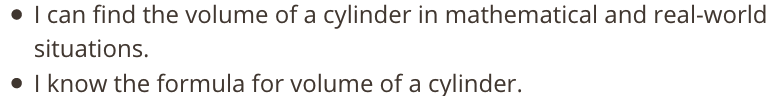  7108.5.14 Finding Cylinder Dimensions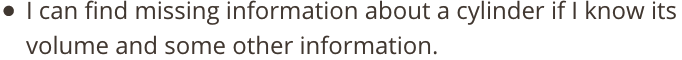  7108.5.15 The Volume of a Cone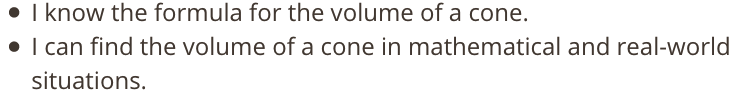  7108.5.16 Finding Cone Dimensions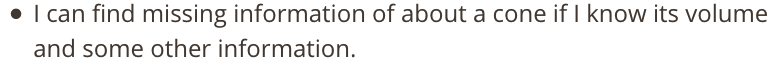  7108.5.20 The Volume of a Sphere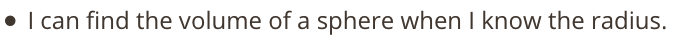  7108.5.21 Cylinders, Cones, & Spheres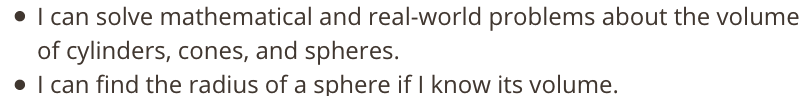  710Unit 5B Study Guide I can study and prepare for the Unit 5B test. 710Earned Pts.Possible Pts.FractionDecimalPercent (%)HW Grade    80